Counting cells workshop				August, 2015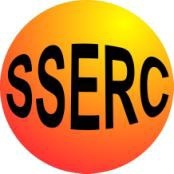 Getting to know the microscope:“Finding your way round the microscope”Observe a prepared slide – adjust light, focus at x40, x100 and x400.Practise moving the slide aroundPrepare a slide of yeast suspension. Observe at x40, x100, x400“Finding your way round the haemocytometer”Identify sample injection area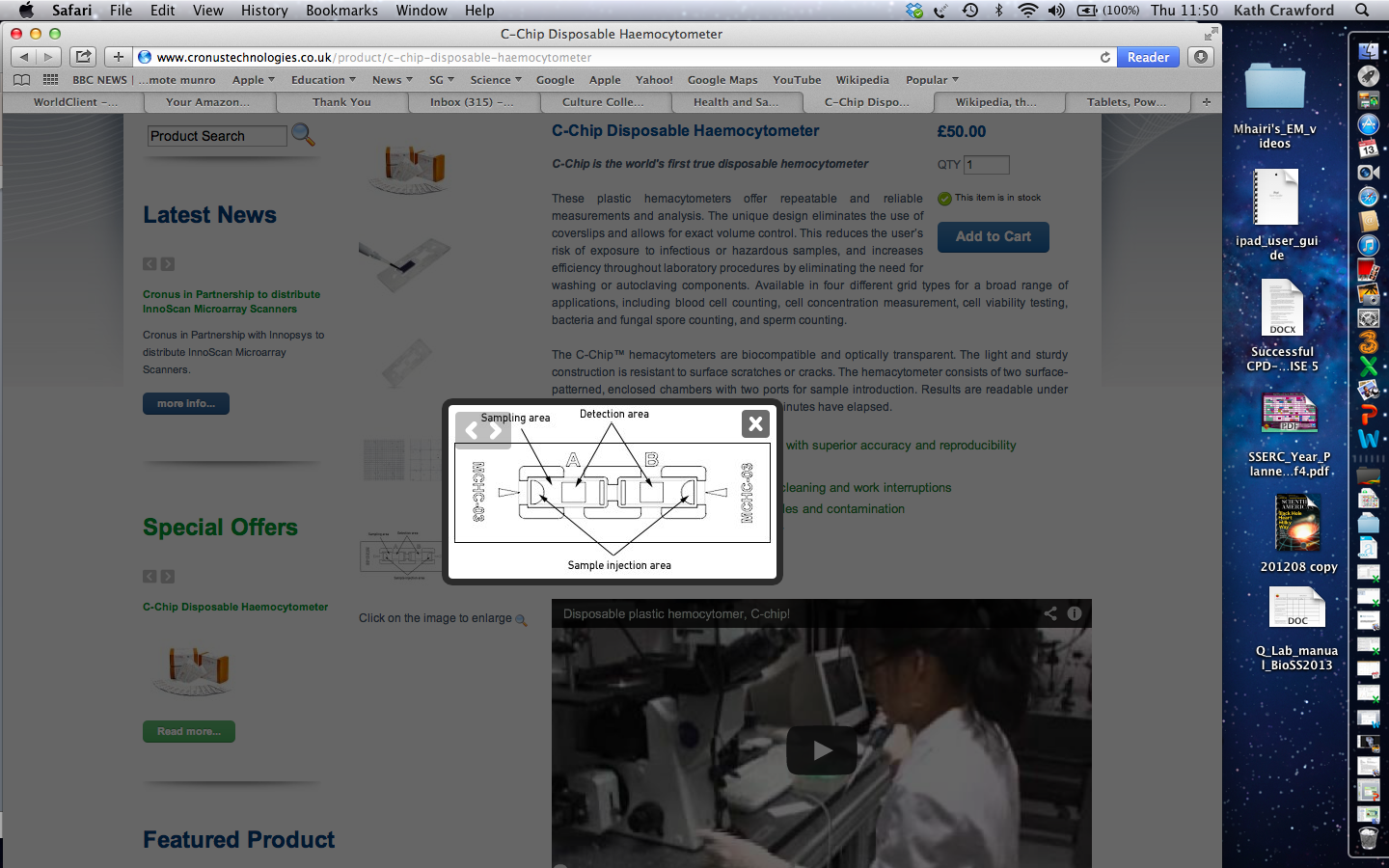 Look at grids in the  detection area with the  naked eye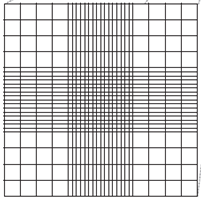 Observe one detection area at x40 and identify the central gridObserve at x100 and identify ‘sample’ squares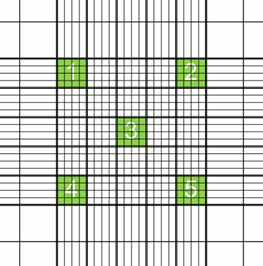 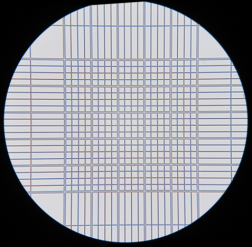 At x400, find the top left and right, central and bottom left and right sample squares. 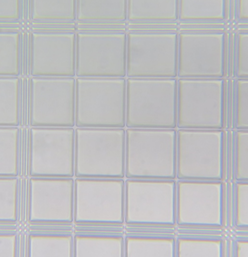 Practise moving the haemocytometer around to find the sample squares.Use a coloured dye to practise loading the haemocytometer using a capillary tube (load one sample injection area).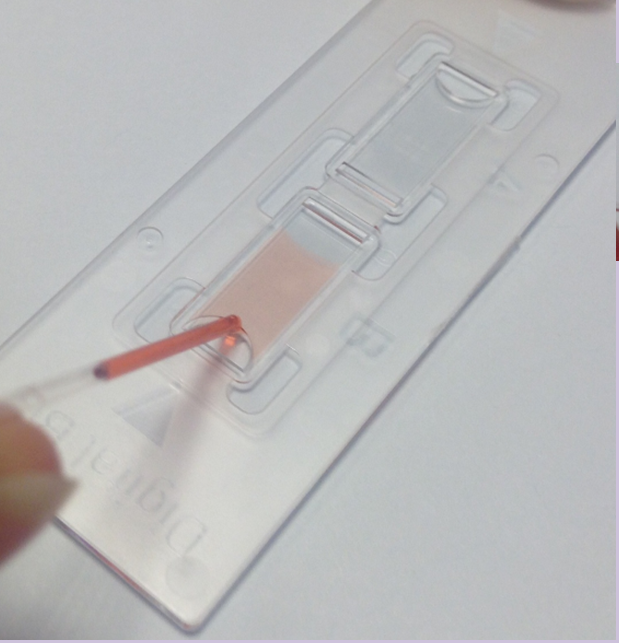 Load the other sample injection area of the haemocytometer with yeast suspensionObserve at x40, x100 and x400Check that you can find the sample squares at x400Counting the cells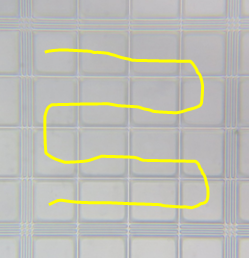 Count systematically Count all the cells within the sample square and those touching the top and left middle boundary lines  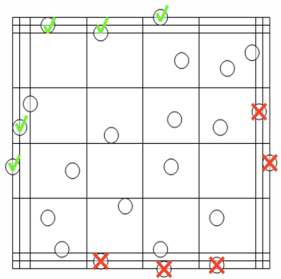 Count the cells in all 5 sample squaresEstimating the number of cells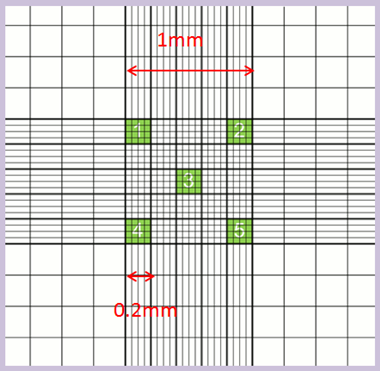 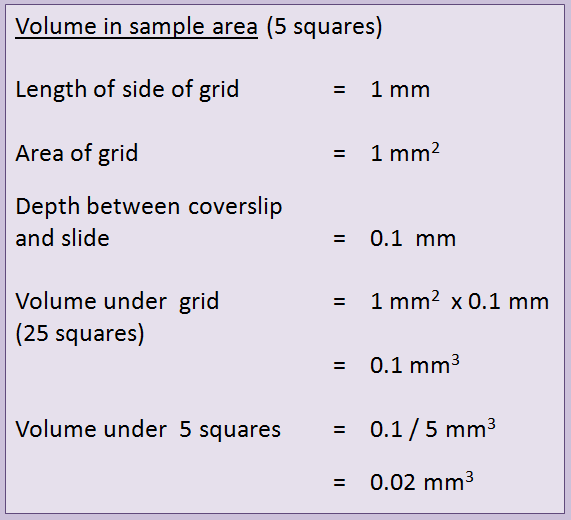 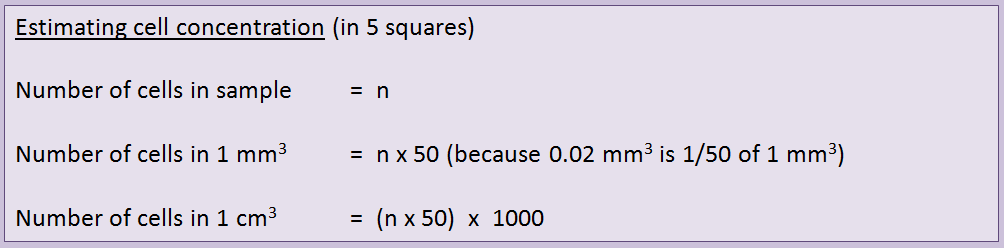 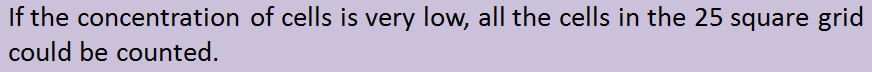 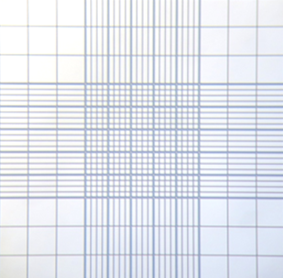 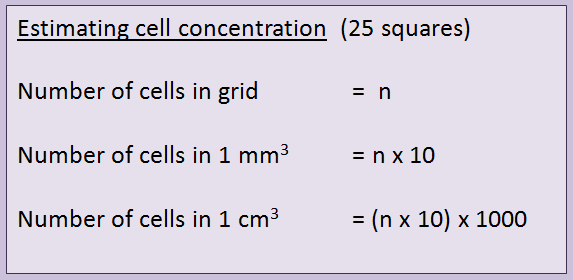 